§2013.  Refund of sales tax on depreciable machinery and equipment purchases1.  Definitions.  As used in this section, unless the context otherwise indicates, the following words have the following meanings.A.  "Commercial agricultural production" means commercial production of crops, maple syrup, honey, plants, trees, compost and livestock.  [PL 2019, c. 7, §1 (AMD).]A-1.  "Commercial aquacultural production" means the commercial production of cultured fish, shellfish, seaweed or other marine plants for human and animal consumption, including:(1)  All cultivating activities occurring at hatcheries or nurseries, from the egg, larval or spore stages to the transfer of the product to a growing site; and(2)  All cultivating activities occurring on water, from the receipt of fish, shellfish, seaweed or other marine plants from onshore facilities to the delivery of harvested products to onshore facilities for processing.  [PL 1993, c. 151, §1 (NEW).]B.  "Commercial fishing" means attempting to catch fish or any other marine animals or organisms with the intent of disposing of them for profit or trade in commercial channels and does not include subsistence fishing for personal use, sport fishing or charter boat fishing where the vessel is used for carrying sport anglers to available fishing grounds.  [PL 1993, c. 151, §1 (AMD).]B-1.  "Commercial wood harvesting" means the commercial severance and yarding of trees for sale or for processing into logs, pulpwood, bolt wood, wood chips, stud wood, poles, pilings, biomass or fuel wood or other products commonly known as forest products.  [PL 2011, c. 657, Pt. N, §2 (NEW); PL 2011, c. 657, Pt. N, §3 (AFF).]C.  "Depreciable  machinery and equipment" means, except as otherwise provided by this paragraph, that part of the following machinery and equipment for which depreciation is allowable under the Code and repair parts for that machinery and equipment:(1)  New or used machinery and equipment for use directly and primarily in commercial agricultural production, including self-propelled vehicles; attachments and equipment for the production of field and orchard crops; new or used machinery and equipment for use directly and primarily in production of milk, maple syrup or honey, animal husbandry and production of livestock, including poultry; new or used machinery and equipment used in the removal and storage of manure; and new or used machinery and equipment not used directly and primarily in commercial agricultural production, but used to transport potatoes from a truck into a storage location;(2)  New or used watercraft, nets, traps, cables, tackle and related equipment necessary to and used directly and primarily in commercial fishing;(3)  New or used watercraft, machinery or equipment used directly and primarily for commercial aquacultural production, including, but not limited to: nets; ropes; cables; anchors and anchor weights; shackles and other hardware; buoys; fish tanks; fish totes; oxygen tanks; pumping systems; generators; water-heating systems; boilers and related pumping systems; diving equipment; feeders and related equipment; power-generating equipment; tank water-level sensors; aboveground piping; water-oxygenating systems; fish-grading equipment; safety equipment; and sea cage systems, including walkways and frames, lights, netting, buoys, shackles, ropes, cables, anchors and anchor weights; and(4)  New or used machinery and equipment for use directly and primarily in commercial wood harvesting, including, but not limited to, chain saws, skidders, delimbers, forwarders, slashers, feller bunchers and wood chippers."Depreciable machinery and equipment" does not include a motor vehicle as defined in section 1752, subsection 7 or a trailer as defined in section 1752, subsection 19‑A.  [PL 2019, c. 7, §2 (AMD).][PL 2019, c. 7, §§1, 2 (AMD).]2.  Refund authorized.  Any person, association of persons, firm or corporation that purchases electricity or fuel, or that purchases or leases depreciable machinery or equipment, for use in commercial agricultural production, commercial fishing, commercial aquacultural production or commercial wood harvesting must be refunded the amount of sales tax paid upon presenting to the State Tax Assessor evidence that the purchase is eligible for refund under this section.Evidence required by the assessor may include a copy or copies of that portion of the purchaser's or lessee's most recent filing under the United States Internal Revenue Code that indicates that the purchaser or lessee is engaged in commercial agricultural production, commercial fishing, commercial aquacultural production or commercial wood harvesting and that the purchased machinery or equipment is depreciable for those purposes or would be depreciable for those purposes if owned by the lessee.In the event that any piece of machinery or equipment is only partially depreciable under the United States Internal Revenue Code, any reimbursement of the sales tax must be prorated accordingly.  In the event that electricity or fuel is used in qualifying and nonqualifying activities, any reimbursement of the sales tax must be prorated accordingly.Application for refunds must be filed with the assessor within 36 months of the date of purchase or execution of the lease.[PL 2015, c. 481, Pt. B, §1 (AMD); PL 2015, c. 481, Pt. B, §2 (AFF).]3.  Purchases made free of tax with certificate.  Sales tax need not be paid on the purchase of electricity, fuel or a single item of machinery or equipment if the purchaser has obtained a certificate from the assessor stating that the purchaser is engaged in commercial agricultural production, commercial fishing, commercial aquacultural production or commercial wood harvesting and authorizing the purchaser to purchase electricity, fuel or depreciable machinery and equipment without paying Maine sales tax.  The seller is required to obtain a copy of the certificate together with an affidavit as prescribed by the assessor, to be maintained in the seller's records, attesting to the qualification of the purchase for exemption pursuant to this section.  In order to qualify for this exemption, the electricity, fuel or depreciable machinery or equipment must be used directly in commercial agricultural production, commercial fishing, commercial aquacultural production or commercial wood harvesting.  In order to qualify for this exemption, the electricity or fuel must be used in qualifying activities, including support operations.[PL 2015, c. 481, Pt. B, §1 (AMD); PL 2015, c. 481, Pt. B, §2 (AFF).]4.  Information on processes for refunds and appeals.  The assessor shall post information describing the process for requesting a refund under this section on the bureau’s publicly accessible website along with a description of the process to appeal a denial of refund request.[PL 2011, c. 285, §8 (AMD); PL 2011, c. 285, §15 (AFF).]SECTION HISTORYPL 1977, c. 686, §5 (NEW). PL 1979, c. 190 (AMD). PL 1981, c. 364, §28 (AMD). PL 1981, c. 680 (AMD). PL 1983, c. 571, §3 (AMD). PL 1985, c. 411, §§1,2 (AMD). PL 1985, c. 447, §§1-3 (AMD). PL 1985, c. 691, §§25,26,48 (AMD). PL 1985, c. 737, §A98 (AMD). PL 1989, c. 533, §§11-13 (AMD). PL 1989, c. 847, §3 (AMD). PL 1993, c. 151, §1 (AMD). PL 1993, c. 395, §17 (AMD). PL 1993, c. 680, §A30 (AMD). PL 1997, c. 514, §1 (AMD). PL 1999, c. 708, §32 (AMD). PL 1999, c. 757, §1 (AMD). PL 1999, c. 757, §3 (AFF). PL 2001, c. 396, §24 (AMD). PL 2005, c. 519, §QQQ1 (AMD). PL 2005, c. 519, §QQQ2 (AFF). PL 2005, c. 638, §2 (AMD). PL 2007, c. 466, Pt. A, §60 (AMD). PL 2007, c. 649, §8 (AMD). PL 2009, c. 632, §3 (AMD). RR 2011, c. 2, §41 (COR). PL 2011, c. 285, §8 (AMD). PL 2011, c. 285, §15 (AFF). PL 2011, c. 380, Pt. EEEE, §§1, 2 (AMD). PL 2011, c. 380, Pt. EEEE, §3 (AFF). PL 2011, c. 657, Pt. N, §2 (AMD). PL 2011, c. 657, Pt. N, §3 (AFF). PL 2015, c. 481, Pt. B, §1 (AMD). PL 2015, c. 481, Pt. B, §2 (AFF). PL 2019, c. 7, §§1, 2 (AMD). The State of Maine claims a copyright in its codified statutes. If you intend to republish this material, we require that you include the following disclaimer in your publication:All copyrights and other rights to statutory text are reserved by the State of Maine. The text included in this publication reflects changes made through the First Regular and First Special Session of the 131st Maine Legislature and is current through November 1, 2023
                    . The text is subject to change without notice. It is a version that has not been officially certified by the Secretary of State. Refer to the Maine Revised Statutes Annotated and supplements for certified text.
                The Office of the Revisor of Statutes also requests that you send us one copy of any statutory publication you may produce. Our goal is not to restrict publishing activity, but to keep track of who is publishing what, to identify any needless duplication and to preserve the State's copyright rights.PLEASE NOTE: The Revisor's Office cannot perform research for or provide legal advice or interpretation of Maine law to the public. If you need legal assistance, please contact a qualified attorney.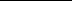 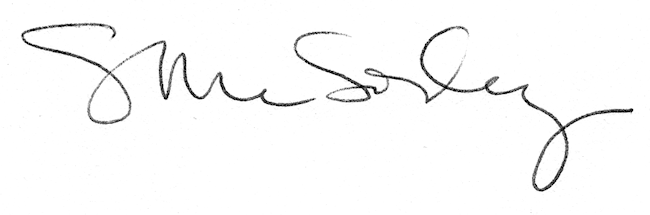 